Creating ChartsCharts bring data to life!  Spreadsheets and Charts go together like peanut butter and jelly!!  In this project you will first learn how to create a chart quickly from your data.  Then you will learn how to format the chart to make it attractive and easy to read.  (Open the Hamster Data spreadsheet.)Highlight cells A3 through C15.  Click on the Chart Tab and then select Column.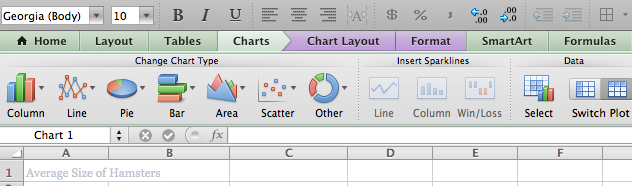 Something similar to this should appear on your screen: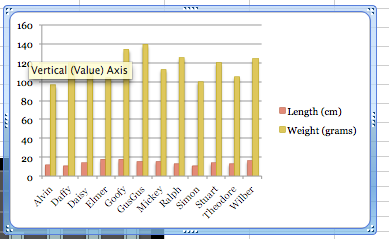 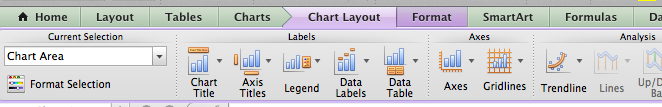 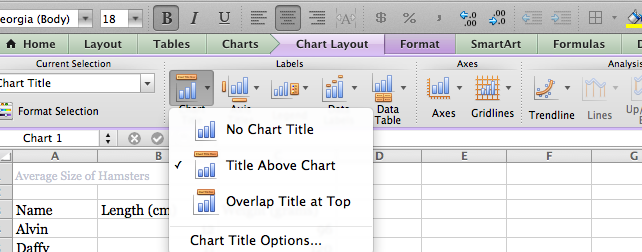 